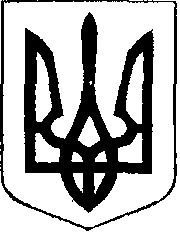                                                У К Р А Ї Н А            Жовківська міська рада  Жовківського району Львівської області	52-а сесія VIІ-го демократичного скликання 				         РІШЕННЯвід                   2020р.             № 	м. ЖовкваПро надання дозволу на проведення експертної грошової оцінки земельної ділянкиплощею 0, 2807 га. по вул. Л. Українки, 5 в м.Жовква.               Розглянувши заяву  гр. Біловус Оксани Петрівни,  керуючись  ст.ст. 17, 127, 128 Земельного Кодексу України, ст.26 Закону України “Про місцеве самоврядування в Україні”, Жовківська міська радаВ И Р І Ш И Л А:	1. Надати дозвіл гр. Біловус Оксані Петрівні на проведення експертної грошової оцінки земельної ділянки несільськогосподарського призначення для будівництва та обслуговування інших будівель громадської забудови, яка знаходиться по вул.Л.Українки, 5 площею 0,2807 га., кадастровий номер 4622710100:01:014:0047 в м.Жовкві та виготовлення технічної документації із землеустрою щодо встановлення меж земельної ділянки в натурі(на місцевості).          2. Міському голові укласти з гр. Біловус О.П. угоду про оплату авансового внеску в розмірі 20% вартості земельної ділянки, визначеної за нормативною грошовою оцінкою в рахунок оплати ціни продажу земельної ділянки для фінансування робіт з проведення експертної грошової оцінки земельної ділянки, що підлягає продажу у власність.         3. Контроль за виконанням даного рішення покласти на комісію з питань регулювання земельних відносин, архітектури та будівництва. Міський голова                                                          Петро Вихопень                                                        